Instrukcije za pisanje radova za Simpozijum „Tehnika i informatika u obrazovanju: nastavnici za nastavnike“Prvi autor 1*, Drugi autor 1 i Treći autor 21 Naziv institucije/Departman, Grad, Država2 Naziv institucije/Departman, Grad, Država* e-mail adresa korespondirajućeg autoraRezime: Rezime treba da opiše osnovne ideje i rezultate prezentovane u radu. Dužina rezimea ne treba da pređe 200 reči. U okviru rezimea nije dozvoljeno citiranje referenci. Naslov rada, rezime i ključne reči treba napisati i na engleskom, i na srpskom jeziku.Ključne reči: prva; druga; treća; četvrta; peta Instructions for Preparing the Paper for Symposium TIO: School Teachers for teachersAbstract: The abstract should give concise information about the content of the core idea of your paper. The abstract should not exceed 200 words. It should not contain literature citations. Paper title, abstract and keywords must be provided both in English and in Serbian.Keywords: first; second; third; fourth; fifthUVODOvo su instrukcije za izradu radova za Simpozijum „Tehnika i informatika u obrazovanju: nastavnici za nastavnike“ u okviru 7. međunarodne naučne konferencije „Technics and Informatics in Education 2018“. Članak treba da sadrži naslov, ime autora i institucije, rezime, uvod, glavni tekst sa naslovima poglavlja i podnaslovima (ukoliko postoje), zaključak, priznanja/zahvalnosti (ukoliko postoje) i spisak literature. Ovaj elektronski dokument je šablon i treba ga koristiti za formatiranje rada i stila sadržaja. U okviru šablona su postavljene specifikacije formatiranja potrebne za pripremu elektronske verzije radova. Različite komponente radova (naslov, tekst, poglavlja i dr.) unapred su definisani u okviru dokumenta, i ilustrovane ovim tekstom. Sve margine, razmak između redova i fontovi su jasno naglašeni. Nemojte menjati ova svojstva.1.1. Priprema finalne verzije člankaUneti referencu ukoliko je rad razvijen u okviru projekta. Ukoliko nije, izbrisati ovaj text box.Verdana font je jedini predviđen. Pripremite svoje finalne verzije isključivo na A4 formatu papira (210 mm  297 mm) sa marginama kao u ovom modelu. Ne treba koristiti US letter format.Obostrano poravnajte tekst. Koristite automatsko nabrajanje i proverite pravopis. Nemojte dodavati brojeve strana.KORISNE NAPOMENEDužina članka je ograničena na osam stranica uključujući ilustracije i tabele. Institucije kojima autori pripadaju treba navesti neposredno nakon njihovih imena.2.1. Skraćenice i akronimiDefinišite skraćenice i akronime prvi put kada ih navodite u tekstu, čak i ukoliko ste ih definisali u rezimeu. Nemojte koristiti skraćenice u naslovima i podnaslovima ukoliko ih je moguće izbeći.2.2. JediniceKoristite SI (MKS) ili CGS kao primarne jedinice. SI jedinice su preferirane.  Izuzetak bi bio korišćenje engleskih jedinica kao opšte usvojenih identifikatora, kao što je 3,5“ format diska.Nemojte mešati nazive i skraćenice jedinica: „Wb/m2“ ili „Vebera po kvadratnom metru“. Koristite nazive jedinica kada se pojavljuju u tekstu: „…nekoliko henrija“, ne „…nekoliko H“.Pišite nulu pre zareza u decimalnim brojevima: treba da se piše „0,25“, a ne „,25“. Koristite „cm3“, ne „cc“. 2.3. Slike i tabeleNazivi slika treba da budu ispod istih, dok nazivi tabela treba da budu iznad istih. Umetnite slike i tabele nakon što ih citirate u tekstu.Slike i tabele ne treba da budu prelomljene i da prelaze na narednu stranicu ili na početak narednog stupca, već treba da budu u okviru istog stupca (osim velikih slika koje zauzimaju oba stupca).Tabela 1. Nazivi tabela moraju biti iznad tabelaKoristite reči, a ne simbole ili skraćenice kada označavate pozicije na slikama kako ne biste zbunjivali čitaoce.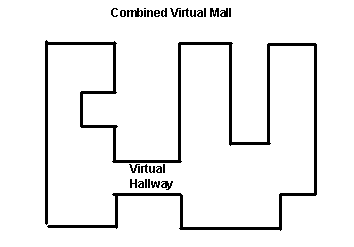 Slika 1. Naziv slike treba pisati ispod iste2.4. JednačineNumerišite jednačine. Brojevi jednačina sa zagradama poravnajte desno, kao (1), koristeći desni tabulator. Kako bi Vaše jednačine bile kompaktnije, možete koristiti znak (/), exp funkciju, ili odgovarajuće eksponente. Koristite italic font za simbole za količinu i promenljive, ali ne i za simbole grčkog alfabeta. Koristite znake interpunkcije tačku i zarez u jednačinama kada su iste deo rečenice, na primer:		(1)Jednačine se centriraju korišćenjem tabulatora. Simbole koje koristite u jednačinama definišite pre ili neposredno nakon jednačine.2.5. Ostali savetiSaveti za numeraciju delova teksta:Koristite arapske brojeve za numeraciju poglavlja;Nemojte numerisati poglavlja Priznanja/ Zahvalnost i Literatura;Obavezna je upotreba razmaka nakon znakova interpunkcije (tačka, zarez i sl.).Pri pisanju rada se rukovodite ovom instrukcijom i ključnim pravilima pisanja radova u vašoj naučno-istraživačkoj oblasti.Način korišćenja i zapisivanja referenci:U spisku literature navedite samo reference na koje ste se pozivali u radu.Ukoliko postoji manje od šest autora navedite prezimena svih autora, nemojte koristiti „i dr“;Citate treba označavati brojevima u uglastim zagradama, a u listi referenci ih složiti po redosledu kako se pojavljuju u tekstu (pogledati primere koji su dati u nastavku);Za navođenje članaka objavljenih u časopisima van srpskog govornog područja, koristite jezik na kome su objavljeni [7].ZAKLJUČAKBudite koncizni i prikažite najvažnije zaključke svoga rada. Zaključak nije isto što i rezime rada. U okviru ovog poglavlja nemojte koristiti jednačine, slike i tabele.PRIZNANJA/ZAHVALNOSTPriznanja se pišu u posebnom poglavlju, koje nije numerisano. Naziv poglavlja treba formatirati kao i ostala. Tekst u okviru ovog poglavlja formatiran je kao i u ostatku rada. Ovo poglavlje je opciono.LITERATURAFinney, J. (1970). Time and again. New York, NY: Simon and Schuster.Jameson, J. (2013). E-Leadership in higher education: The fifth “age” of educational technology research. British Journal of Educational Technology, 44(6), 889-915. doi:10.1111/bjet.12103Nevin, A. (1990). The changing of teacher education special education. Teacher Education and Special Education: The Journal of the Teacher Education Division of the Council for Exceptional Children, 13(3-4), 147-148.Sayre, Rebecca K., Devercelli, A.E., Neuman, M.J., & Wodon, Q. (2015). Investment in early childhood development: Review of the world bank’s recent experience. doi:10.1596/978-1-4648-0403-8Tumulty, K. (2006, April). Should they stay or should they go? Time, 167(15), 3-40.Vex, A. & Smith, K. (2018). Testing the patience. Education, 5(2), 1-10.Yorozu, Y., Hirano, M., Oka, K. & Tagawa, Y. (1987). Electron spectroscopy studies on magneto-optical media and plastic substrate interface. IEEE Transl. J. Magn. Japan, 740–741.GrafikaVrhDnoTabeleKrajPrviSlikeDobroVrlo dobroProstoriCrvenoPlavo